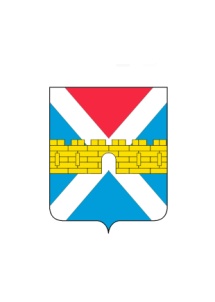 АДМИНИСТРАЦИЯ  КРЫМСКОГО  ГОРОДСКОГО  ПОСЕЛЕНИЯ КРЫМСКОГО РАЙОНАПОСТАНОВЛЕНИЕот 17.11.2014                                                                                                                          № 1851город КрымскО проведении открытого  конкурса  по отбору управляющих организаций для управления общим имуществом многоквартирных домов, находящихся на территории Крымского городского поселения Крымского района	В соответствии со статьями 161-163 Жилищного кодекса Российской Федерации и Правилами проведения органом местного самоуправления открытого конкурса по отбору управляющей организации для управления многоквартирным домом, утвержденными постановлением Правительства Российской Федерации от 6 февраля 2013 года № 75 (в редакции от 11 июня 2013 года) «О порядке проведения органом местного самоуправления открытого конкурса по отбору управляющей организации для управления многоквартирным домом», в целях отбора управляющих организаций для управления общим имуществом многоквартирных домов, находящихся на территории Крымского городского поселения Крымского района, ПОСТАНОВЛЯЮ.             1. Провести открытый конкурс по отбору управляющих организаций для  управления общим имуществом многоквартирных домов (далее – Конкурс), расположенных на территории Крымского городского поселения Крымского района  по следующим адресам: 1) г.Крымск, улица Лермонтова №22, 2) г.Крымск, улица Карла Либкнехта №9, 3) г.Крымск, улица Линейная №6, 4) г.Крымск, улица Привокзальная №2,5) г.Крымск, улица Привокзальная №4, 6) г.Крымск, улица Привокзальная №22, 7) г.Крымск, улица Привокзальная №45, 8) г.Крымск, улица Привокзальная №47, 9) г.Крымск, улица Полковая №59, 10) г.Крымск, улица Маршала Гречко №98,             11) г.Крымск, улица Маршала Гречко №100, 12) г.Крымск, улица Свердлова №4.Назначить организатором Конкурса – администрацию Крымского городского поселения Крымского района.3.Создать комиссию по проведению Конкурса и утвердить ее состав (приложение № 1).4.Утвердить: положение о комиссии по проведению Конкурса (приложение № 2);акт о состоянии общего имущество собственников помещений в многоквартирном доме, являющегося объектом конкурса (приложение № 3);перечень обязательных работ и услуг по содержанию и ремонту общего имущества собственников помещений в многоквартирном доме, являющегося объектом конкурса (приложение № 4);форму заявки на участие в Конкурсе (приложение № 5).5.Отделу по вопросам ЖКХ, транспорту и связи администрации Крымского городского поселения Крымский район (Смирнов) разработать извещение о проведении Конкурса.6. Организационному отделу администрации Крымского городского поселения Крымского района (Завгородняя) разместить настоящее постановление на официальном сайте администрации Крымского городского поселения Крымского района в сети Интернет.7. Общему отделу администрации Крымского городского поселения Крымского района (Колесник) опубликовать настоящее постановление в газете «Призыв».8. Контроль за выполнением настоящего постановления возложить на заместителя главы Крымского городского поселения Крымский район В.В.Ильенко.9. Настоящее постановление вступает в силу со дня его опубликования.Глава Крымского городского поселения Крымский район                                                                     А.Г.Семко